Wählen Sie aus und kreuzen Sie an (wenn nicht anders angegeben).System und Umgebung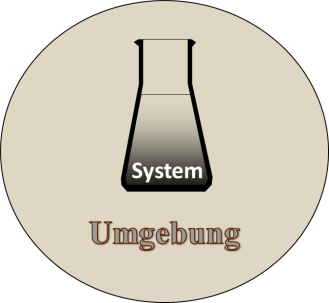 Ergänzen Sie die Tabelle.Welche Formulierungen des Energieerhaltungssatzes sind korrekt?   Die Gesamtenergie von System und Umgebung bleibt immer konstant.  Die innere Energie in einem isolierten System bleibt immer konstant.  In einem offenen oder geschlossenen System entspricht die Änderung      der inneren Energie der mit der Umgebung ausgetauschten Energie.Kalorimetrie – experimentelle Bestimmung von ReaktionswärmenBerechnen Sie mit den Angaben rechtsdie Reaktionswärme Q (in kJ)den massebezogenen Brennwert  HS von Ethanol in MJ/kgdie molare Standardverbrennungs-enthalpie cHm (C2H5OH)  in kJ/mol.In einem Kalorimeter werden 0,331 g Ethanol vollständig  zu Kohlenstoffdioxid und Wasser verbrannt. Das Wasser kondensiert im Reaktionsgefäß.  Eine vorher eingewogene Wasserportion von 398 g um das Reaktionsgefäß herum wird dabei von 19,5°C auf 25,4°C erwärmt.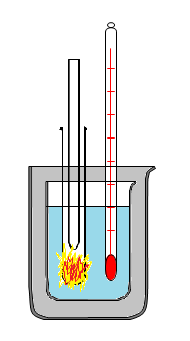 (spezifische Wärmekapazität von Wasser:  cw = 4,19 J  g-1  K-1)Q  =  …………………………..HS =  …………………………..CHm = ……………………….Heizwert und BrennwertWelche Aussagen sind korrekt?  Heizwerte und Brennwerte von Brennstoffen beschreiben die nutzbare     Wärmemenge massen-  bzw. volumenbezogen (in MJ/kg oder MJ/m3).  Beim Heizwert betrachtet man die Verbrennung zu Wasserdampf,      der Brennwert bezieht sich auf kondensiertes Wasser.  Der Heizwert ist höher als der Brennwert, weil die       Kondensationswärme aufgebracht werden muss.  Der Brennwert ist immer höher als der Heizwert, sofern der Brennstoff      gebundenen Wasserstoff enthält.Standardreaktionsenthalpien rH0Formulieren Sie die Reaktionsgleichung für die vollständige Verbrennung von Ethanol zu Kohlenstoffdioxid und Wasser.Berechnen Sie die molare Standard-bildungsenthalpie von Ethanol.Molare Standardbildungsenthalpien:fHm(CO2) = -394 kJ/mol   fHm(H2O liquid) = -286 kJ/mol   Molare Standardverbrennungsenthalpie cHm  (C2H5OH) siehe oben ………………………………………………………………………………………………………………………………………………………………Reaktionsentropie rS und
 freie Reaktionsenthalpie rGGibbs-Helmholtz-Gleichung:Bei p = konst. und T = konst. gilt:rG = -T  S(Gesamt) = rH – T  r S(System)Welche Aussagen sind korrekt? Die Entropie S ist ein Maß für die Wahrscheinlichkeit eines Zustands. Entropieerhöhung ist das Kriterium für die Spontaneität einer Reaktion. Die Entropie steigt, wenn auf Produktseite mehr Teilchen im    gasförmigen Zustand sind als auf Eduktseite. Per Definition ist die Entropie elementarer Stoffe gleich 0 J·mol-1 ·K-1. Wenn Gase entstehen, sinkt die Entropie. Die Reaktionsenthalpie rH hat keine Auswirkungen auf die Entropie. Die Reaktionsenthalpie beeinflusst die Entropie der Umgebung. Eine Reaktion verläuft spontan, wenn gilt  rG = - n kJ.Spontane oder erzwungene Reaktion?Ergänzen Sie die Tabelle.A) immer spontan (exergonisch)B) immer erzwungen (endergonisch)C) nur bei niedrigen Temperaturen spontanD) nur bei hohen Temperaturen spontanSystem und UmgebungErgänzen Sie die Tabelle.Welche Formulierungen des Energieerhaltungssatzes sind korrekt?   Die Gesamtenergie von System und Umgebung bleibt immer konstant.  Die innere Energie in einem isolierten System bleibt immer konstant.  In einem offenen oder geschlossenen System entspricht die Änderung      der inneren Energie der mit der Umgebung ausgetauschten Energie.Kalorimetrie – experimentelle Bestimmung von ReaktionswärmenBerechnen Sie mit den Angaben rechtsdie Reaktionswärme Q (in kJ)den massebezogenen Brennwert  HS von Ethanol in MJ/kgdie molare Standardverbrennungs-enthalpie cHm (C2H5OH)  in kJ/mol.In einem Kalorimeter werden 0,331 g Ethanol vollständig  zu Kohlenstoffdioxid und Wasser verbrannt. Das Wasser kondensiert im Reaktionsgefäß.  Eine vorher eingewogene Wasserportion von 398 g um das Reaktionsgefäß herum wird dabei von 19,5°C auf 25,4°C erwärmt.(spezifische Wärmekapazität von Wasser:  cw = 4,19 J  g-1  K-1)Q  = 4,19 J  g-1  K-1  398 g  5,9 K = 9840 J = 9,84 kJHS = 9,84 kJ / 0,331 g  =  29,7 kJ/g           = 29,7 MJ/kgCHm = - (29,7 kJ/g   46 g/mol)                    = - 1367 kJ/mol	Heizwert und BrennwertWelche Aussagen sind korrekt?  Heizwerte und Brennwerte von Brennstoffen beschreiben die nutzbare     Wärmemenge massen-  bzw. volumenbezogen (in MJ/kg oder MJ/m3).  Beim Heizwert betrachtet man die Verbrennung zu Wasserdampf,      der Brennwert bezieht sich auf kondensiertes Wasser.  Der Heizwert ist höher als der Brennwert, weil die       Kondensationswärme aufgebracht werden muss.  Der Brennwert ist immer höher als der Heizwert, sofern der Brennstoff      gebundenen Wasserstoff enthält.Standardreaktionsenthalpien rH0Formulieren Sie die Reaktionsgleichung für die vollständige Verbrennung von Ethanol zu Kohlenstoffdioxid und Wasser.Berechnen Sie die molare Standard-bildungsenthalpie von Ethanol.Molare Standardbildungsenthalpien:fHm(CO2) = -394 kJ/mol   fHm(H2O liquid) = -286 kJ/mol   Molare Standardverbrennungsenthalpie cHm  (C2H5OH) siehe oben C2H5OH  +  3 O2    2 CO2 (g) +  3 H2O (l)fHm (C2H5OH)= 2 mol (- 394 kJ/mol)  + 3 mol (- 286 kJ/mol) – (-1367 kJ) : 1 molfHm(C2H5OH)= - 279 kJ/molReaktionsentropie rS und
 freie Reaktionsenthalpie rGGibbs-Helmholtz-Gleichung:Bei p = konst. und T = konst. gilt:rG = -T  S(Gesamt) = rH – T  r S(System)Welche Aussagen sind korrekt? Die Entropie S ist ein Maß für die Wahrscheinlichkeit eines Zustands. Entropieerhöhung ist das Kriterium für die Spontaneität einer Reaktion. Die Entropie steigt, wenn auf Produktseite mehr Teilchen im    gasförmigen Zustand sind als auf Eduktseite. Per Definition ist die Entropie elementarer Stoffe gleich 0 J·mol-1 ·K-1. Wenn Gase entstehen, sinkt die Entropie. Die Reaktionsenthalpie rH hat keine Auswirkungen auf die Entropie. Die Reaktionsenthalpie beeinflusst die Entropie der Umgebung. Eine Reaktion verläuft spontan, wenn gilt  rG = - n kJ.Spontane oder erzwungene Reaktion?Ergänzen Sie die Tabelle.A) immer spontan (exergonisch)B) immer erzwungen (endergonisch)C) nur bei niedrigen Temperaturen spontanD) nur bei hohen Temperaturen spontan